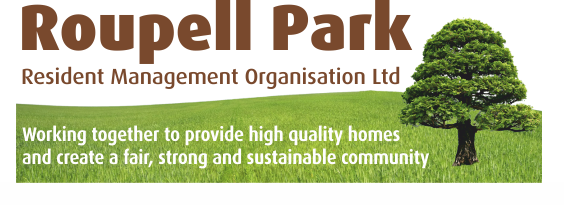 Roupell Park Resident Management OrganisationMinutes of Board Meeting Tuesday 4 October 2022, at 7pmMeeting held over ZoomDate of Next Meeting 29 November 20221Members PresentMary Simpson (Chair), Japer Osei (JO), Oni Idigu (OI), Ethel Fosu (EF), (AN) Simon Senior (SS), Sandra Yamoah (SY)Present, Simon Oelman Estate Director (SO). Haroon Smith (HS) NomineeApologiesMolly Sinclair, Amanda Knopp, Michael Jellow, Eddie Andrews, Kayla Reid, Agnes NyumaAction22.1Minutes and Matters Arising 26 July 2022The Minutes of 26 July 2022 were agreed The Chair will circulate dates the member appraisals in January.Chair3Declaration of Interest, Fraud, Gifts & Hospitalities; New Shareholder CertificatesSO to provide the Chair with details of a new member.No Declaration of Interest, Fraud, Gifts & Hospitalities.SO44.14.24.34.44.54.6Chairs ReportThe Chair welcomed Haroon to the meeting. Haroon said his main interest was around youth engagement and development. SO agreed to put him in contact with Eva ChristmasThe Chair asked members to ensure that they attended the AGM on 11 October. An update re ASB on Rush Common would be given.The meeting discussed ASB on the MUGA. SO emphasised that there needed to be community ownership of the facility as well as dealing with issues through the office and Police.Members reported that there had been issues with pupils from the Harris Academy. The chair agreed to raise this with the school.The Chair noted the opportunities for door knocking in relation to the resident survey. She would contact members in due course.Staff Birthdays – Alex K and EvaBoard Birthdays EthelSO55.15.25.35.4Business Plan Update - AchievementsSO introduced the paper. He explained that as part of the review of the Business Plan we needed to list achievements over the period of the previous plan.Staff had already considered this and this had been circulated to members.The Board discussed their views and highlightedThe completion of the Muga and development of community useFurther NFTMO awardsStrong performanceEnhanced relationship with LBLContinued to deliver a strong service during the Covid pandemic and have remodelled service delivery as a consequenceStrengthened the Board so that effective leadership was given and partnership enhanced with staff. This had also enhanced wider capacity and resource managementA start had been made towards succession planningStrong financial managementDigital board meetings had a positive impact Progression of delivery of digital servicesNew Maintenance contracts had been procured and enhanced contract management had been put in placePositive outcome of continuation ballotNew communications strategy agreedMembers noted that we would need to enhance our youth engagement strategy and make further planning for digital delivery in the new plan.SO agreed to circulate a combined list of staff and Board views.SO66.16.2Policy Review – Lone WorkingSO had circulated the policy in advance.Members noted that a procedure needed to also be in place but recognised that this was an operational issue.The Board agreed the Lone Working Policy77.1Management responsibilities and allowancesSO explained that members had already had this report and had given agreement to give notice to the Council in relation to the hand back responsibility for the management of the communal heating system and communal lighting to the Council. The report was therefore to formalise that agreement.The Board Agreed to Confirm the decision made by email to hand back responsibility for the management of the communal heating system and communal lighting to the Council.That a full review of all services is carried out to ensure that they are economic, balanced against the wider benefit of RPRMO doing so as compared with the Council.Produce a revised budget for the Q4 2022/2388.18.2Estate Directors ReportSO introduced the report. He highlightedMeetings had been held with LBL re defects to the Procol on balconies were ongoingChanges had been made to the risk map in relation to financial risks and climate changeThe Council were undertaking a Borough wide stock condition survey. The Board emphasised the need to ensure that infrastructure was included in the survey and that the impact of previous work was noted.Works re community safety on Rush Common had yet to commencePossession proceedings in relation to ASB on Warnham House were ongoing.The Board noted the report99.1Finance UpdateMembers noted the report88.1AOBEF asked that issues of fuel poverty continue to be monitoredThe Chair emphasised the need to keep reporting ASB on Rush Common to the Police SOACTION POINTSTASKED TODEADLINE (IF APPLICABLE)Board AppraisalsChairJanuarySeating on Rush CommonSONovemberRecycling CapacitySTGJanuaryFuel PovertySOOngoing